China Hunting Show 2019 Booth Application, Contract, & AV AgreementBUSINESS NAME:______________________________________________________________				(Exact name to be on booth sign and listings)CONTACT NAME:______________________________________________________________ ADDRESS:____________________________________________________________________CITY ____________________________________ STATE/PROVINCE _____________________ POSTAL/ZIP _________________ COUNTRY ______________________ PRIMARY PHONE: ______________________ Alt. PHONE: ____________________________EMAIL: __________________________________WEBSITE: ___________________________PRODUCTS/SERVICES TO BE EXHIBITED: ___________________________________________________________________________ ___________________________________________________________________________NUMBER OF BOOTHS DESIRED: __________________ CHINA HUNTING SHOW MANAGEMENT PROVIDES THE FOLLOWING FOR EACH 3M X 3M BOOTH: Interpreter, Pipe, drape, 8’ draped table, 2 chairs, wastebasket, & booth sign. Each 3M x 3M booth space includes 2 name badges. Additional name badges can be purchased for $25 each. Also includes CHS Exhibitor-only coffee/break room & priority booth selection for 2020 CHS.Top 3 booth placement requests (Booth placements subject to availability).
1) ________________________________ 2) __________________________________ 3) ______________________________________ 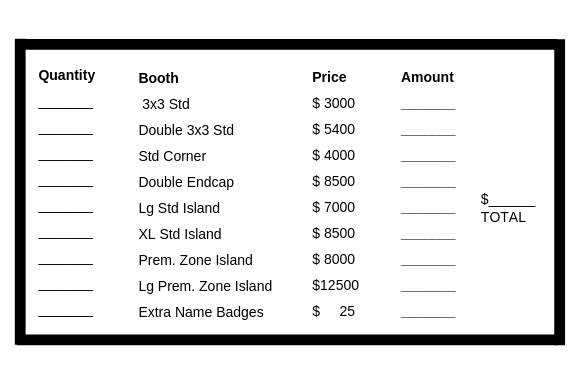 Agreement and 50% deposit must be received by December 1, 2018 or exhibitor will be added to wait list. No partial deposit payments will be accepted. Balance of booth payment must be received by February 1, 2019. Late or non-payment may result in loss of booth space. Prior to February 1, 2019, there will be a cancellation fee of 50% of the booth deposit. From February 1, 2019 to May 1, 2019 there will be a cancellation fee of 50% of entire booth payment. After May 1, 2019, no refunds. By signing below, Exhibitor acknowledges that Exhibitor has read, understands, agrees to and will abide by the terms and conditions of this agreement. I acknowledge I have read, understand and will abide by the Rules and Regulations of this Agreement: Signature: _____________________________________________Date: __________________Currently payment is only available via bank wire transfer, (request transfer instructions) PayPal.Me/fieldsportsexpo, or U.S. check.  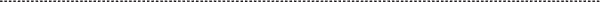 GENERAL EXHIBITOR RULES and REGULATIONS BOOTH ASSIGNMENTS- CHS Management reserves the absolute right to adjust, modify, and make changes to booth assignments to ensure even flow of traffic or to maintain the character or integrity of the show.  FOOD, BEVERAGE SERVICE- CHS Management and the venue must approve any distribution of food, drinks, or alcoholic beverages by exhibitors in the exhibit hall/venue, provided, however, that in no event shall exhibitors distribute food, drinks, or alcoholic beverages in contravention of any governmental laws, rules and/or regulations. Certain exhibits, displays and activities require licenses and/or permits, including, but not limited to, the following: cooking, food and beverage sampling, firearms & ammunition, pyrotechnics, lasers, antique dealing, sales and use tax, use of tents or canopies. It is the responsibility of the exhibitor to obtain and provide proof to CHS Management of any such required permit(s).
 LINE OF SIGHT- Exhibits may not protrude into the aisle or to the sides beyond the assigned space. The back wall of exhibits cannot display branding or graphics on the backside of header. Exhibit sidewalls taller than 4 feet may not extend more than 5’ from the rear of the assigned space and/or block the view of other booths. All parts of any exhibits must remain inside the designated booth space. Exhibits, which include audio/visual or lighting equipment, must be arranged so that noise/light from the equipment will not annoy or disturb other exhibitors, attendees, or CIBS and its activities (REFER TO VISUAL AND AUDIO RULES & REGULATIONS DOCUMENT).
 INGRESS/EGRESS- No portion of the entrances, exits, corridors, passageways, halls, lobbies, stairways, escalators, aisles, driveways, sidewalks, ramps or other common areas shall be obstructed or used for any other purpose than ingress and egress.
 SOLICITATION GUIDELINES- Exhibitors may show video and photographs and distribute catalogs, government-approved souvenirs, and other material from Exhibitor’s assigned space ONLY. Exhibitor may discuss potential hunt details and provide promotional materials to individuals on a one-on-one basis at common seating areas in the exhibit hall.
 SOLICITATION- Exhibitor shall not encroach upon another Exhibitor’s assigned space to converse with or solicit customers, unless both exhibitors are assigned space that is side by side in the exhibit hall. Proper discretion and professional courtesy should control one’s actions.
 NON-EXHIBITOR SOLICITATION- Non-exhibitor solicitation or promotion in the exhibit hall is strictly prohibited. If non-exhibitor solicitation is observed in the exhibit hall, please contact CHS Management immediately.
CONDUCT AND BEHAVIOR- CHS Management reserves the right and Exhibitors consent to CHS’s right to decline, prohibit and/or cause to be removed any exhibit, Exhibitor, or proposed exhibit or Exhibitor that, in CHS Management’s sole opinion, is not suitable for, is, or might be disruptive to the CHS or CIBS. CHS Management may exercise this right at any time prior to or during the Show. This reservation concerns entities, persons, sponsors, items, audio or video, digital recordings, images, printed matter, conduct of the Exhibitor and/or Exhibitor’s employees, brokers, or agents either before or during the Show and all other things that in CHS Management’s sole opinion may is not suitable for, is, or might be disruptive to the Convention. CHS may exercise this right at any time prior to or during the Convention. This reservation concerns entities, persons, sponsors, items, audio or video, digital recordings, images, printed matter, conduct of the Exhibitor and/or Exhibitor’s employees, brokers, or agents either before or during the Convention and all other things that in CHS Management’s sole opinion may adversely affect the CHS, the CIBS, attendees and other members of the hunting community.  CHS Management may remove any Exhibitor from the Convention who, in the sole opinion of CHS Management, (i) breaches any of the provisions of this agreement; (ii) causes a disruption of the Show by said Exhibitor’s conduct or behavior after receiving a verbal warning against such continued conduct or behavior; (iii) engages in conduct or behavior that endangers the health, safety or well-being of any other Exhibitor, attendee, CHS employee, volunteer or Show vendor or (iv) violates any rules, policies, or procedures set forth in this agreement or hereinafter adopted by CHS. If CHS Management exercises its absolute right to prohibit any exhibit, Exhibitor, or proposed exhibit and such right is exercised at least 60 days prior to the then upcoming Show, CHS Management shall refund to Exhibitor any booth payment made by Exhibitor for said booth(s) at the then upcoming Show. Exhibitor acknowledges and agrees that Exhibitor is not entitled to any other payment, refund, or damages which may result from, or be caused by, CHS Management’s exercise of any right set forth herein under any circumstances. FIRE REGULATIONS-Exhibitors shall comply with all local, provincial, and federal fire codes which apply to places of public assembly.  All booth and booth contents must satisfy the venue and governing Fire Department requirements.  All decorations, drapes, signs, banners, table coverings or skirts, carpets, or similar decorative materials shall be flame retardant to the Fire Department’s and subject to inspection and flame testing. Use of flammable compressed gas cylinders is strictly controlled within the venue and is generally prohibited.  Non-flammable compressed gas cylinders must be secured to prevent toppling.SET UP AND REGISTRATION- Exhibitor registration and set up begins at 8:00 am and ends at 6:00 pm on Tuesday and begins at 7:00 am and ends at 9:00 am on Wednesday. Any exhibitor who has not arrived by 7:00 am on Wednesday automatically forfeits their booth space. Booth take down begins at 3:00 pm on Saturday. All of Exhibitor’s property must be moved out of the building by 10:00 pm on Saturday. Exhibitors may not start taking down their booth(s) or packing merchandise, displays, or samples before 3:00 pm on Saturday. Failure to set up during the designated time or early booth take down may result in loss of deposit, forfeiture of Exhibitor’s current booth space location for this year and/or denial of future booth space. MOVE IN & MOVE OUT All move-in and move-out of freight must be through designated loading docks, freight doors and freight elevators. The main lobbies, side doors, escalators and passenger elevators are not to be used for such purposes.BOOTH ASSIGNMENT- Space assignments will be allocated and arranged by CHS Management based upon the timing of the receipt of a signed contract and full payment of the deposit. The application for space and the formal notice of assignments by CHS and the full payment of booth space and rental fees constitute a contract for the right to use the space allotted. ACTS OF GOD In the event of acts of God, fire, war, strikes, rioting, terrorism, civil unrest, or other circumstances making it difficult or financially inconvenient for CHS Management to operate the CHS or begin or continue with the Show then, in the sole discretion of CHS Management, with due regard for the safety and welfare of Exhibitors and visitors, this contract shall become void. If in the event this contract becomes void, all Exhibitor booth payments will be retained by CHS and at CHS’s sole discretion, applied to the following China Hunting Show or returned to Exhibitors on a case-by-case basis.BOOTH SHARING- No booth assignments, sharing agreements, reselling of booth space or similar relationships will be allowed without prior written approval by CHS Management. Any unauthorized assignment or sharing of booth space is strictly prohibited.  Violations of this policy may result in one or more of the following: 1) immediate removal from the Show floor of the contracted Exhibitor and the un-contracted Exhibitor or Exhibitors with all expenses, including attorney’s fees incurred by CHS Management for such removal, payable by the contracted Exhibitor immediately; (2) loss of Exhibitor’s booth space location for the following year; and/or (3) denial of future booth space.SECURITY- Security personnel will provide limited security in the convention hall from Tuesday at 8 am through Saturday at 8 pm. Exhibitor acknowledges and agrees that HSC is not responsible or liable for theft or loss or damage to Exhibitor’s merchandise, promotional materials, booth materials, or personal property. Exhibitor is encouraged to acquire appropriate insurance to cover any and all theft or loss, and to take all steps necessary to protect and secure Exhibitor’s merchandise, promotional materials, booth materials, and personal property. RIGGING & HANGING- Rigging and hanging requests must be submitted for approval at least 60 days prior to June 19, 2019 to CHS Management.  Such requests will be forward to the Facility Manager to see if the requests are within the architectural guidelines of the Facility. The Facility Manager reserves the right to refuse permission, remove, delay or terminate any rigging or hanging for safety reasons or to prevent damage to the Facility.INDEMNIFICATION- Exhibitor agrees to defend, indemnify, and hold the venue, China Hunting Show, China International Boat Show, either entities employees, officers, directors, volunteers, agents, attorneys, representatives, and their subcontractors, vendors, and affiliates harmless of any and all claims, penalties, citations, and/or liabilities imposed by law or in equity on account of property damage or bodily injuries, including death, resulting therefrom, sustained or alleged to be connection with, or arising out of the convention, exhibits and show resulting from the sole negligence, partial negligence, and/or contributory negligence or any alleged negligence of the Exhibitor, its agents, employees, or persons performing services for it, or resulting from any machinery, equipment, or items displayed by Exhibitors or anything contained within Exhibitors booth space or otherwise located on the venue property.  Exhibitor further agrees to defend, indemnify, and hold harmless venue, China Hunting Show, China International Boat Show, either entities employees, officers, directors, volunteers, agents, attorneys, representatives, and their subcontractors, vendors, and affiliates and all persons or parties in privity with them from any and all property damage, loss of business, loss of business opportunity, disruption of business, or lost profits arising from or caused by any condition at the facility, Act of God, force of nature or any other events or circumstances inside, under, or outside the control of CHS, including but not limited to, strikes, work stoppages, government shut down, power outages, telephone outages, internet and wireless outages, floods, water damage or leaks, riots, acts of civil disobedience, war, or acts of terrorism.HOLD HARMLESS- Notwithstanding any remedy at law or in equity otherwise available to Exhibitor and in consideration of the mutual agreement of the parties and the opportunity of Exhibitor to exhibit at the CHS herein referenced, the sufficiency of which is confessed by both parties, Exhibitor releases and waives any and all claims against CHS, its employees, agents, officers, directors, volunteers, subcontractors, vendors, and affiliates such that CHS, its employees, agents, officers, directors, volunteers, subcontractors, vendors, and affiliates are not liable for any injury, loss, or damage, including indirect and consequential damage  incurred by Exhibitor or any of Exhibitor’s agents, representatives, or employees. Convention Center. FACILITY- Exhibitor shall not deface ceilings, walls, or floors of the building, the booths, or elsewhere in the exhibit hall or the hotel.  The use of helium and helium balloons is prohibited in the facility. Adhesive-backed decals are not permitted to be distributed or used inside the facility, or in the immediate vicinity. Only tapes pre-approved by the CHS Management shall be used in the Facility (e.g., Shurtape® PC 618 cloth tape or Shurtape® DF 642 double-faced cloth tape).ACKNOWLEDGEMENT- Exhibitor acknowledges that there is not a disparity in bargaining power between CHS and Exhibitor. CHS Management may revise, modify, and/or make exceptions to any of these rules and regulations on a case-by case basis. Interpretation of these rules and regulations and approval for any changes to these rules and regulations shall be requested by Exhibitors no less than 90 days in advance of when the show starts to allow CHS Management a reasonable opportunity to consider the proposed interpretations or changes and render its decision no less than 30 days before the show starts. CHS Management reserves the sole and exclusive right to interpret, change, modify, and/or revise exhibit rules, regulations, and booth locations/layouts to maintain the character and integrity of the Convention. Any reference to interpretations or decisions made or approval given by CHS Management as set forth in these rule and regulations refers specifically to interpretations, or decisions made by the CHS Management or its assigns.  No other person or persons affiliated with CHS has the authority to interpret these rules and regulations or make such decisions or grant approval.AGREEMENT- This contract contains all the agreements of the parties and supersedes any prior negotiations, statements, representations, or discussions. This contract may only be amended in writing by a separate document duly executed by both parties. Legal jurisdiction for any legal matter involving or arising out of this contract shall be held exclusively in Norman, Cleveland County, Oklahoma, USA. ACKNOWLEDGEMENT By Exhibitors signature on the front of this application form, Exhibitor acknowledges that Exhibitor has read, understands, agrees to and will abide by the terms and conditions of this agreement.  Exhibitor understands space is reserved and available to Exhibitor upon payment in full and by delivery of this contract to CHS by the Exhibitor, subject to these rules, regulations, and space availability.  China Hunting ShowPO Box 722400Norman, OK 73070405 830-1912Please Continue Below to Read & Sign CHS Visual and Audio Display Rules & RegulationsCHS Visual and Audio Display Rules & Regulations The China Hunting Show is concerned for the Chinese public’s sensitivity to certain hunting scenes that could be considered graphic. Because “graphic” is subject to personal interpretation, it is necessary to have video and display standards for the China Hunting Show, as well as be prepared to respond to attendees who find certain visual presentations objectionable. To ensure we maintain consistent standards, the following listed criteria are defined for our exhibitors: VISUAL DISPLAY STANDARDS: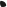 AUDIO/SOUND STANDARDS:Exhibitors may use television equipment in their booths playing videos that adhere to the above listed visual standards. The noise level emitted from the television equipment must be kept low so as not to disrupt the business activities of neighboring exhibitors and their potential attendee clients. In addition, all television displays must be facing into the aisle with sound low. The size and number of TVs allowed is dependent on the size if the booth: One to Two 3 x 3 – One TV up to 42 in.
Three to Four 3 x 3 – Two TVs up to 42 in.
Five to Nine 3 x 3 In Line – Two TVs up to 60 in.
Over Ten Booths or any Island Booth that has aisles completely surrounding the exhibitor’s booth space- up to Four TVs up to 60 in. The configuration of any and all TVs must be in compliance with the Line of Sight Policy as noted in the CHS Exhibitors Rules & Regulations based on the type of booth exhibitor has leased. If exhibitor is unsure of digital placement, submit a photo or diagram to CHS Management for approval. CHS Management and staff personnel will strictly enforce these standards. If show managements receive complaints, we will ask the exhibitor to stop running specific displays or remove offensive photos, signage, etc. Failure to do so could result in the removal from the exhibit floor. Company Name:__________________________________________________________________________________________ Signature:_______________________________________________________Date:____________________________________ Hunting Ethics: Image: No wounded or prolonged dying animals  Show proper respect for animals No high-impact killing or repetitive kill shotsDemonstrate appreciation of environment No labored breathing or kicking No profanity or inappropriate language No crippled chase or gut shots Proper handling of animal after the kill No dispatching of wounded animals No “hero” shots (sunglasses, bare chests, holding beer, etc) No excessive blood Presentable image of animal and hunter No mouth or tongue shot No high fence/enclosure barriers displayed No arrow left in game No alcohol in hunting scenes Demonstrate proper trophy care No gutting/field preparation (unless no blood & part of narrative) No immature game Don’t straddle the game Educational & Entertaining: Visual Production: Project positive hunter image Ensure highest quality of video/DVD, etc. Educational content must be accurate Use appropriate music background Provide complete instructions Use script where possible Demonstrate ethical hunting standards Visual support should cover promotion Entertainment value must be defined Finished product should be of good production value Visuals should be appropriate for viewing by non-hunting groups, national television, etc All signage and photos displayed within exhibit area must meet these same standards Weapon Safety: Conservation and Game Laws: Total gun and bow safety Abide by rules of fair chase Stress no shell in chamber Compliance with license laws Unload weapon over fence, stream, etc Clean up camp / Pick up trash Demonstrate tree stand safety No shooting from boats, trucks, etc No long-distance or poorly advised shots Wear hunter orange where applicable 